НАКАЗ30.08. 2018						                                            № 203Про організацію роботи з молодими та малодосвідченими спеціалістамиу 2018/2019 навчальному роціЗ метою якісної та результативної роботи з молодими та малодосвідченими спеціалістами, спрямованої на підвищення рівня їхньої психолого – педагогічної, загальнокультурної, фахової  і методичної підготовкиНАКАЗУЮ:1. Забезпечити умови для роботи молодих та малодосвідчених учителів, які працюють у гімназіїУпродовж  2018/2019 навчального року2. Відновити роботу наставників молодих вчителів у школі молодого та малодосвідченого вчителя «Шлях до майстерності»З 03.09.20183. Призначити керівником наставників молодих вчителів у школі молодого та малодосвідченого вчителя «Шлях до майстерності» заступника директора з навчально-виховної роботи Слінько Л.А.4. Закріпити за молодими та малодосвідченими спеціалістами таких вчителів – наставників:5. Заступнику директора з навчально-виховної роботи Слінько Л.А. провести тиждень молодого та малодосвідченого спеціаліста та наставника.                                                               				Квітень 2019 року 6. Лаборанту Самотою Є.В. розмістити цей наказ на сайті гімназії.У день підписання наказу7. Контроль за виконанням наказу  залишаю за собою.Директор Харківської гімназії №12					Л.А.КалмичковаСлінько Л.А.З наказом ознайомлені:Слінько Л.А.					Петрікіна С.О.Дурицький П.С..					Лукаш О.І.Довгоспина Т.О.					Сичова Н.М.Федорець Т.Г. 					Александрова О.Є.Пономарьова А.Р. 				Субота Е.О.Ждамиров І.Л.					Грушевська В.І.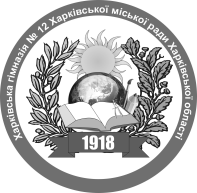 №з/пПІБ молодого спеціалістаПІБ наставника1Дурицький Петро СергійовичЛукаш Оксана Іванівна2Довгоспина Тетяна ОлександрівнаСичова Надія Миколаївна3Пономарьова Анастасія РусланівнаСубота Елла Олексіївна4Федорець Тетяна ГеннадіївнаАлександрова Олена Євгенівна5Ждамиров Ігор ЛеонідовичСубота Елла Олексіївна6Грушевська Валерія ІгорівнаПетрікіна Софія Олександрівна